Skleník - príprava na pestovanieSkleník v jeseni pohnojíme, porýľujeme. Skoro na jar ho pokopeme, pohrabeme a môžeme siať a sadiť – reďkovky, papriky, uhorky, paradajky – také rastliny, čo chcú teplo. Nesmieme zabudnúť na polievanie vodou, okopávanie, prihnojovanie a vytrhávať burinu.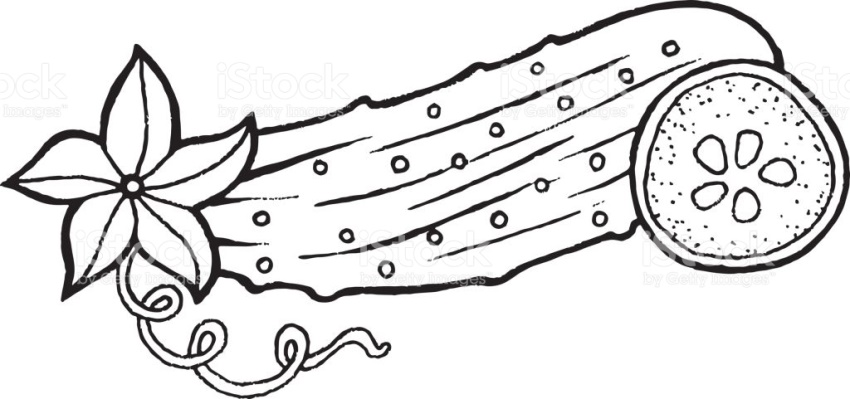 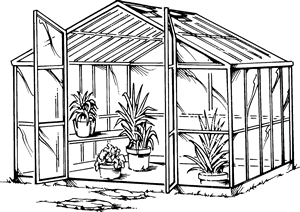 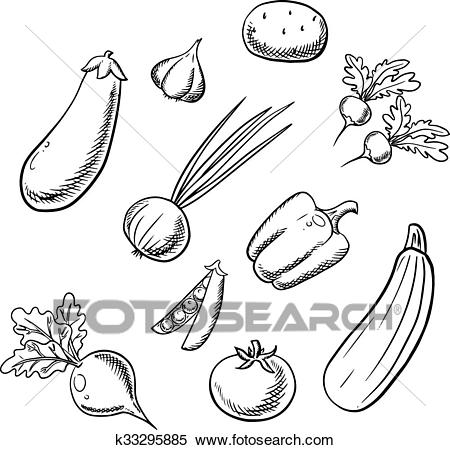 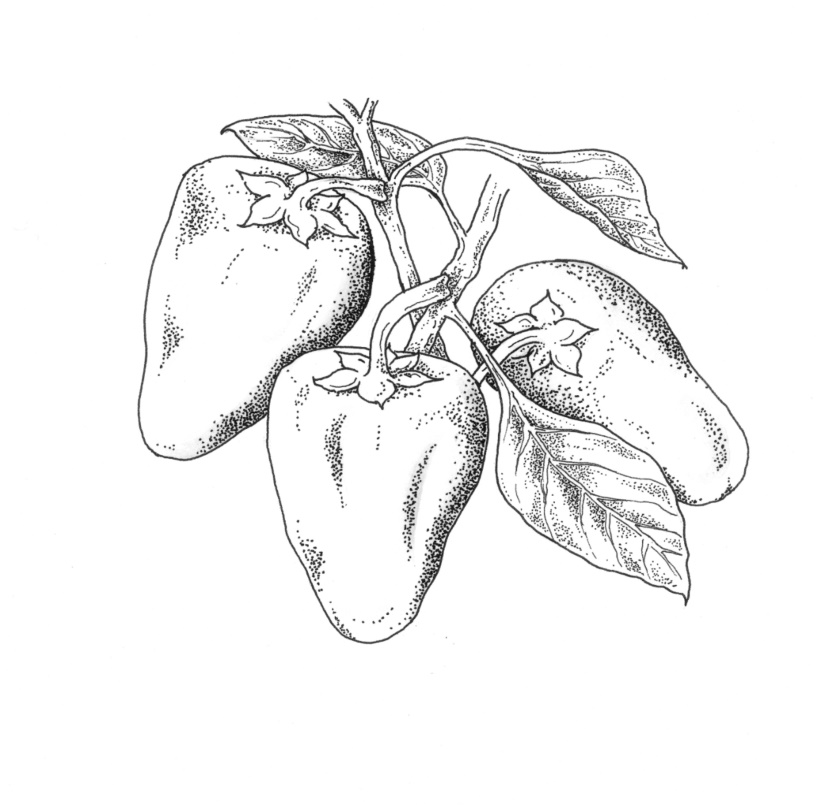 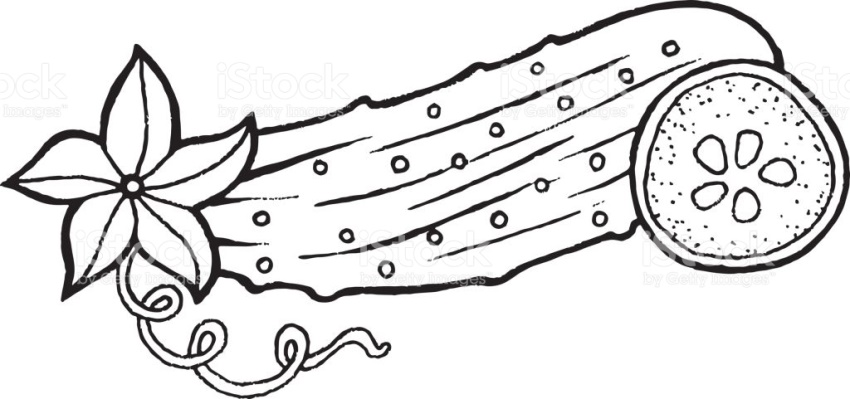 Odpovedaj na otázky1. Ako pripravíme skleník na jeseň…………………………………………………………………………2. Čo pestujeme v skleníku – akú zeleninu?…………………………………………………………………………3. Je zelenina potrebná pre človeka?…………………………………………………………………………4. Aká zelenina je na obrázkoch…………………………………………………………………………5. Čo je zdravšie jesť – zeleninu alebo mäso…………………………………………………………………………6. Vymaľuj  obrázky na prvej strane